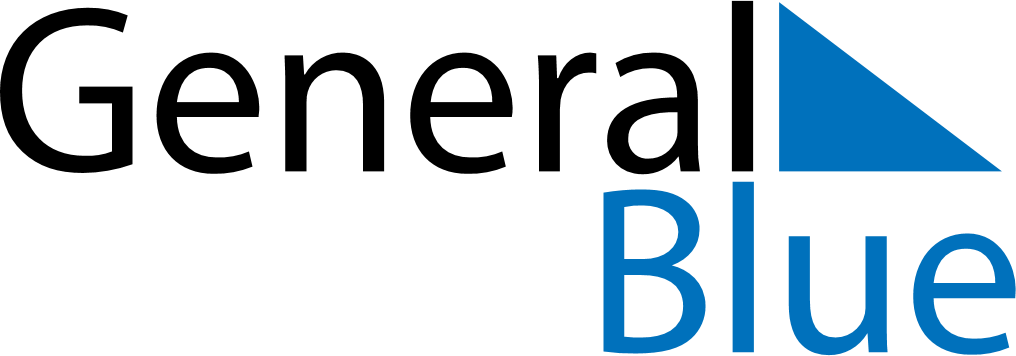 Weekly CalendarNovember 16, 2025 - November 22, 2025Weekly CalendarNovember 16, 2025 - November 22, 2025Weekly CalendarNovember 16, 2025 - November 22, 2025Weekly CalendarNovember 16, 2025 - November 22, 2025Weekly CalendarNovember 16, 2025 - November 22, 2025Weekly CalendarNovember 16, 2025 - November 22, 2025Weekly CalendarNovember 16, 2025 - November 22, 2025SundayNov 16SundayNov 16MondayNov 17TuesdayNov 18WednesdayNov 19ThursdayNov 20FridayNov 21SaturdayNov 225 AM6 AM7 AM8 AM9 AM10 AM11 AM12 PM1 PM2 PM3 PM4 PM5 PM6 PM7 PM8 PM9 PM10 PM